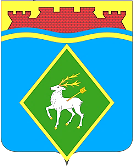 РОССИЙСКАЯ ФЕДЕРАЦИЯРОСТОВСКАЯ ОБЛАСТЬМУНИЦИПАЛЬНОЕ ОБРАЗОВАНИЕ «БЕЛОКАЛИТВИНСКОЕ ГОРОДСКОЕ ПОСЕЛЕНИЕ»АДМИНИСТРАЦИЯ БЕЛОКАЛИТВИНСКОГО ГОРОДСКОГО ПОСЕЛЕНИЯПОСТАНОВЛЕНИЕ                                          от 01.06.2023  № 216                                                                              г.  Белая КалитваОб утверждении документации по планировке территории в районе земельного участка с КН 61:47:0010208:232 по ул. Копаева в г. Белая Калитва Ростовской области
	В соответствии со статьями 8, 42, 43, 45, 46 Градостроительного кодекса Российской Федерации, Федеральным законом от 06.10.2003 №131-ФЗ «Об общих принципах организации местного самоуправления Российской Федерации», Уставом муниципального образования «Белокалитвинское городское поселение», постановлением председателя Собрания депутатов-главы Белокалитвинского городского поселения от 18.04.2023 № 43 «О проведении публичных слушаний по проекту планировки территории в районе земельного участка с КН 61:47:0010208:232 по ул. Копаева в г. Белая Калитва Ростовской области», на основании заключения о результатах публичных слушаний от 11.05.2023 №17, Администрация Белокалитвинского городского поселения             п о с т а н о в л я е т:  1. Утвердить документацию по планировке территории в районе земельного участка с КН 61:47:0010208:232 по ул. Копаева в г. Белая Калитва Ростовской области.2. Настоящее постановление подлежит опубликованию и размещению на официальном сайте Администрации Белокалитвинского городского поселения в течении семи дней со дня принятия.         3. Контроль за исполнением настоящего постановления возложить на   заместителя главы Администрации Белокалитвинского городского поселения Ващенко Д.Г.Глава АдминистрацииБелокалитвинского городского поселения 	                             Н.А. ТимошенкоВерно:Начальник общего отдела                                                              М.В. Баранникова  Приложение к постановлению Администрации Белокалитвинского                                                                                                                     городского поселения от 01.06.2023 года № 216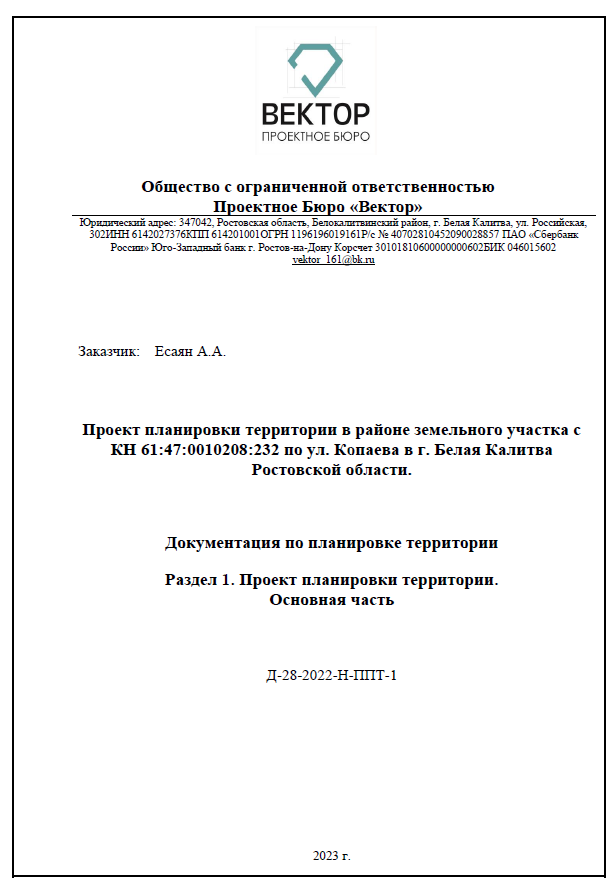 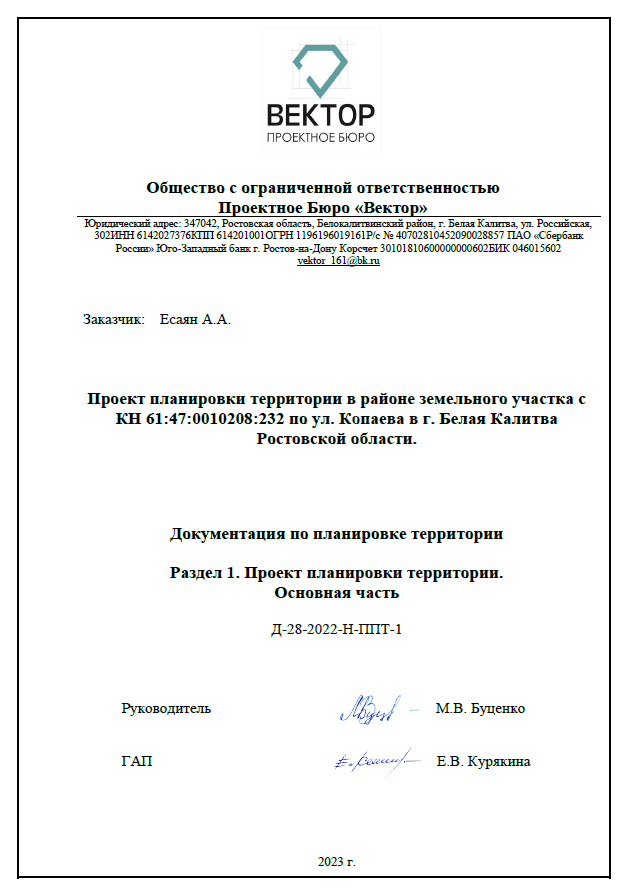 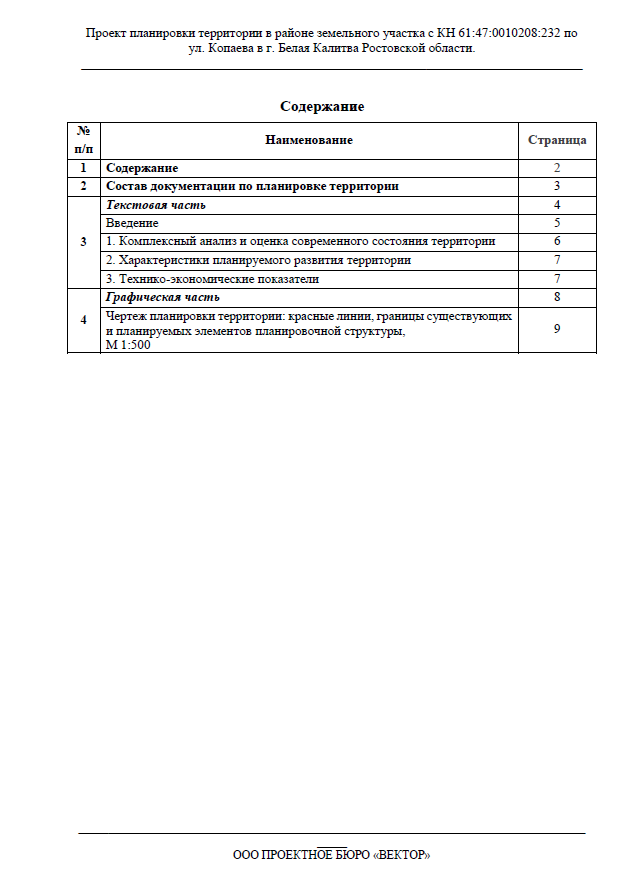 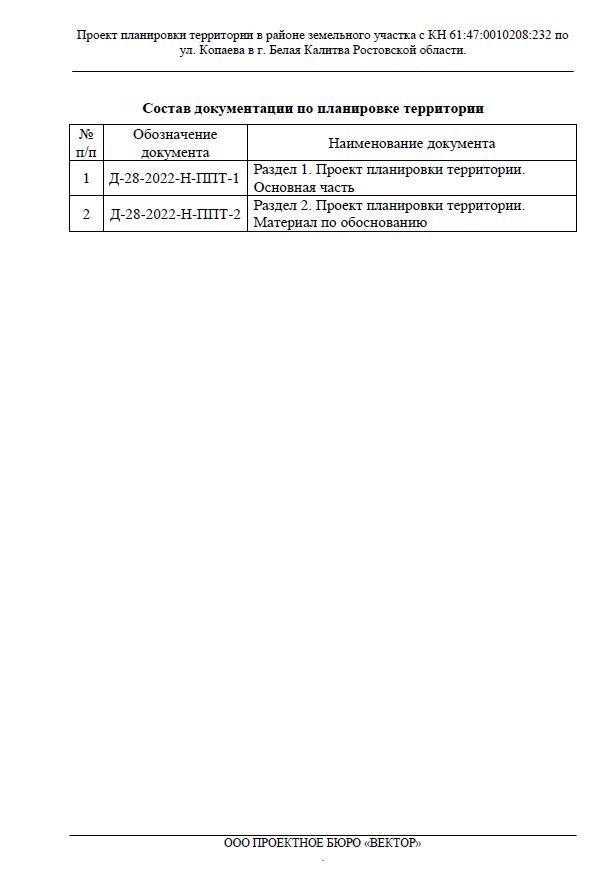 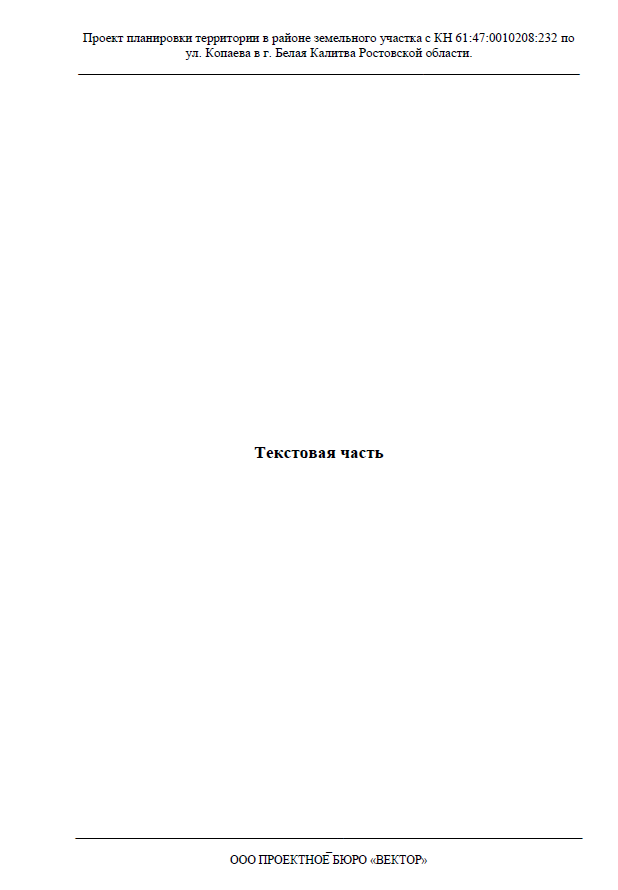 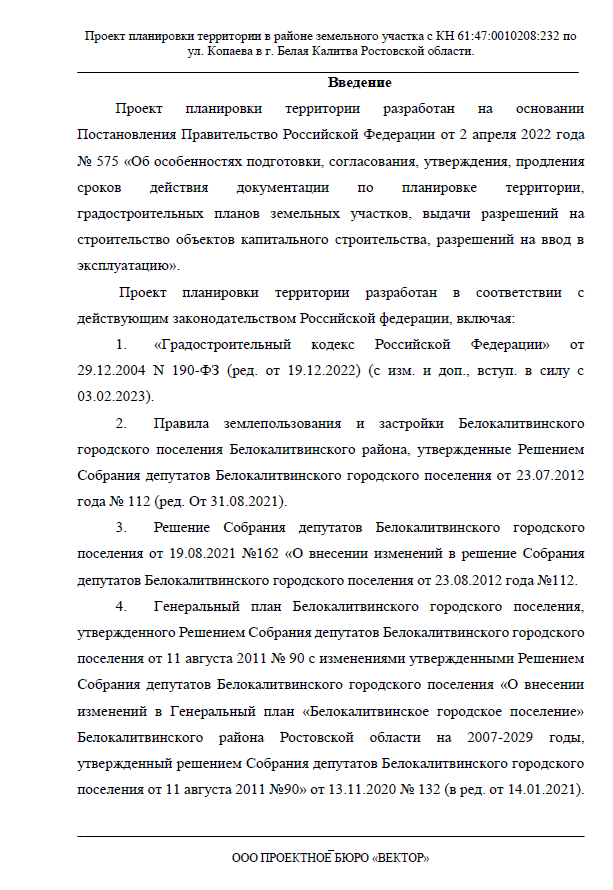 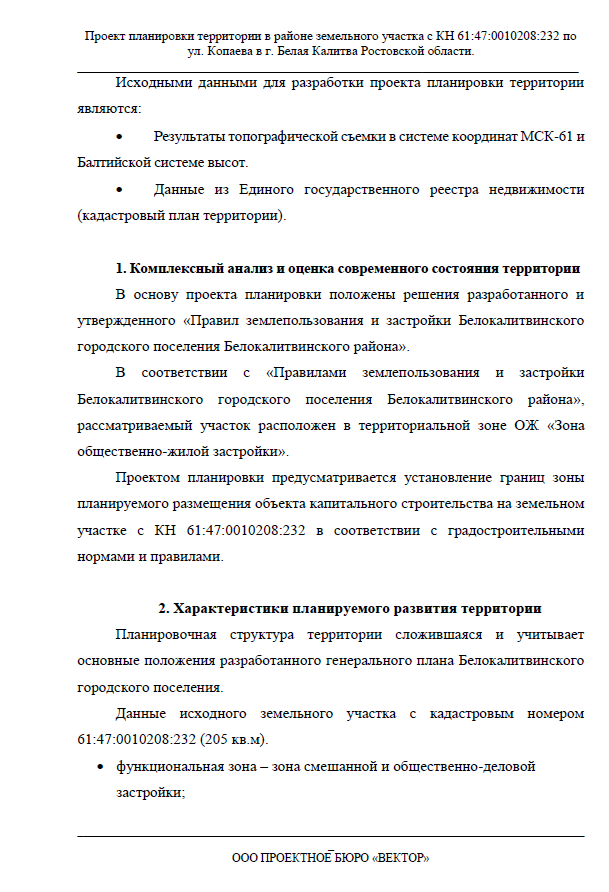 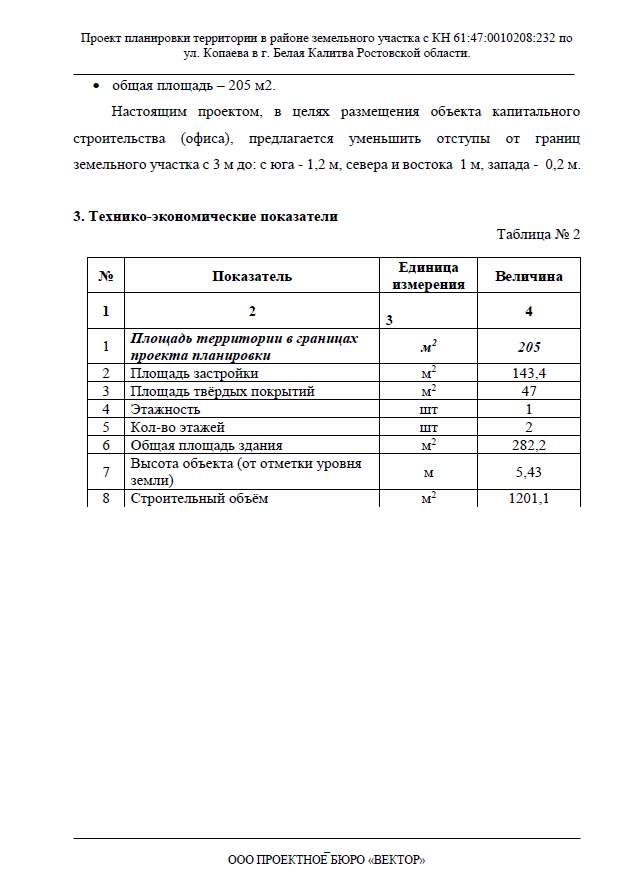 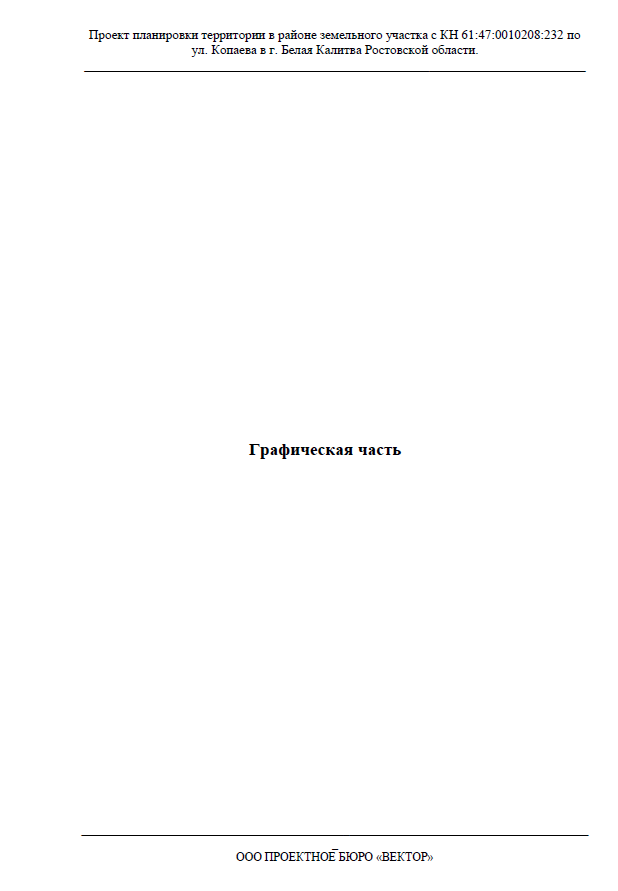 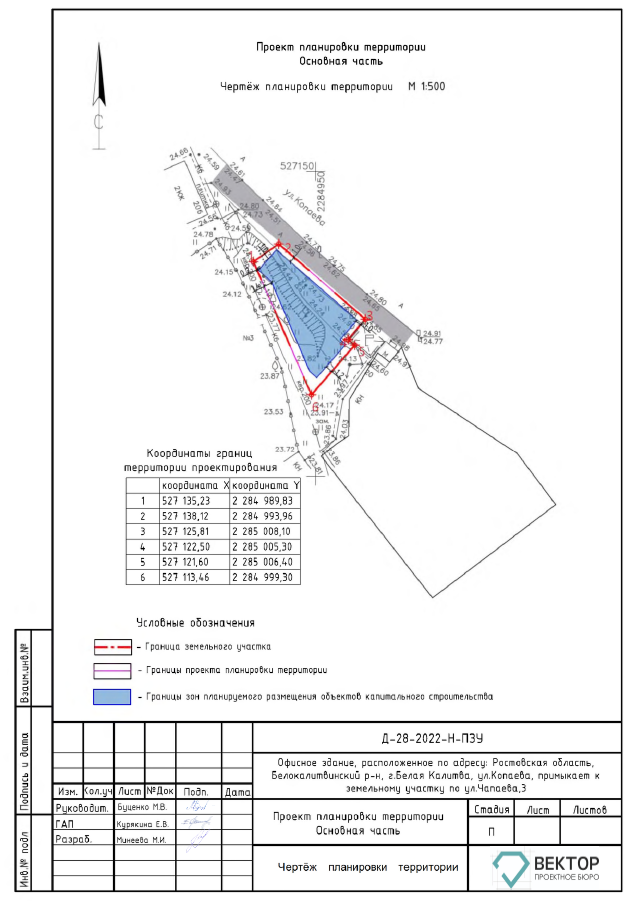 Начальник общего отдела                                                               М.В. Баранникова